Quick view for recent email history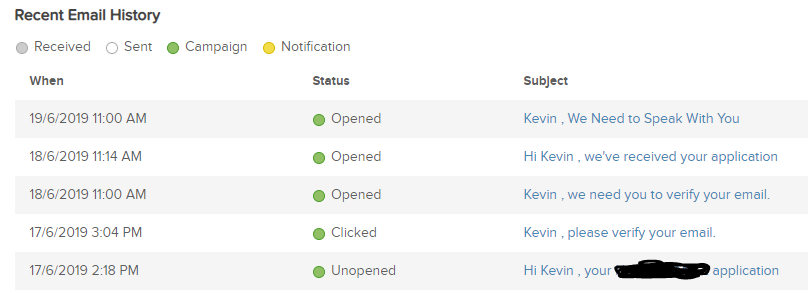 After click “view all” – email is showing with random date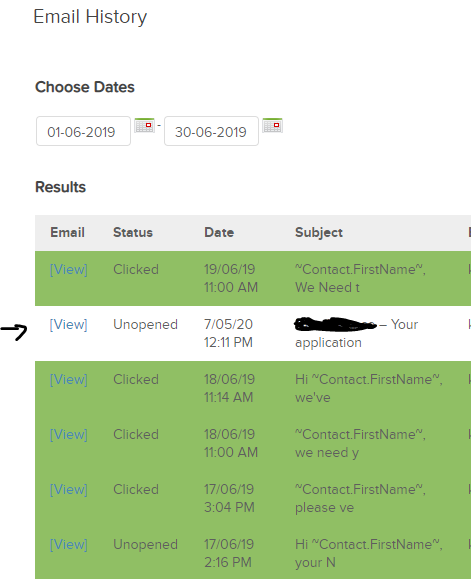 